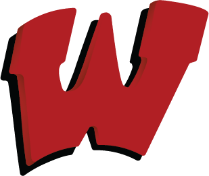 Wells-Ogunquit Youth Football & Cheering Association    AgendaDate: Tuesday/November 8, 2022Time: 6:30 PMLocation: Wells High School, Fishbowl ____________________________________________________________________________________ Secretary’s ReportTreasurer’s Report SMYFL UpdatesProgram UpdatesJr. High Football: Jon Moody Junior High Cheer: Alexis Bourque Peewee Football: Nate LaPierre Mighty Mite Football: Jason MoodyMites Cheer: Kim Borssen Flag Football: Tom Protasewich Wee Cheer: Beth HuriOld Business:Board Collaboration - NikkiSet up a separate committee New Business:Christmas parade plans?Idea of helping replace the PA system at WHS? Renaming the “late fee” for registration to “early savings”Next Meeting: December 5, 2022 @ 6:30 pm at Wells High School, Fishbowl 